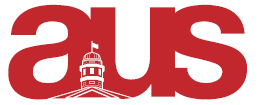 Report of SUMS, AUS Council (January 11th 2017)We believe we have been the victim of a robbery from our cash box before our VP finance had a chance to deposit the money from our previous month’s apparel sales.  Have spoken to SUS about replacing the stolen funds (around $1000). Working with McGill security to investigate the theft and most likely filing a police report.  (next meeting is next monday in Burnside room 1028)Respectfully Submitted,Name:  Paul ShannonPosition: VP-External Arts